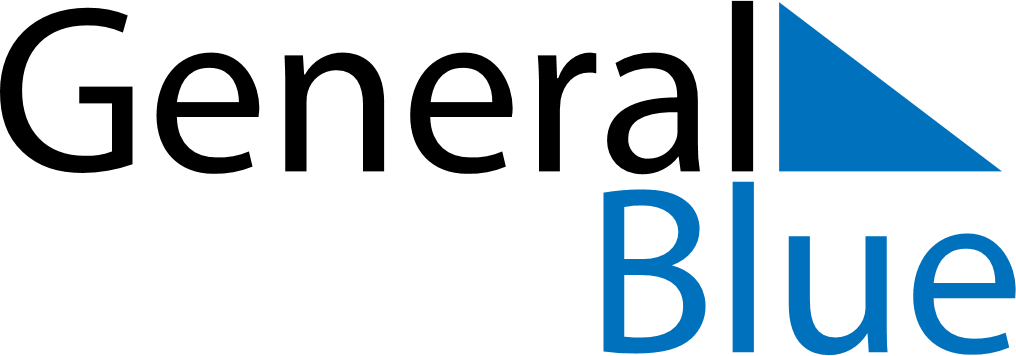 February 2025February 2025February 2025February 2025New ZealandNew ZealandNew ZealandMondayTuesdayWednesdayThursdayFridaySaturdaySaturdaySunday11234567889Waitangi Day101112131415151617181920212222232425262728